CENTRO DE  EDUCAÇÃO INFANTIL ESTRELINHA AZUL ÁGUA DOCE – SC AULAS DE EDUCAÇÃO FÍSICA PROFESSORA: THIARA SOSTERPré I e II (MANHÃ E TARDE) 21, 23 e 25/09/2020 (executar as atividades com o que tem em casa, filmar e encaminhar no privado)Olá Crianças...A profe. está com muita saudade. E para amenizar essa saudade quero receber fotos e vídeos! Beijos da Profe. Thiara Divirtam-se com as atividades!!! Terça - feiraDia 21Quarta - feiraDia 23Sexta-feiraDia 25Meia no balde: pulando com um pé só a criança deverá levar a meia dentro do balde. Fazer o percurso primeiro com o pé direito depois com o esquerdo. Se estiver muito fácil crie um obstáculo como ziguezague para a criança percorrer com um pé só. Divirta-se! 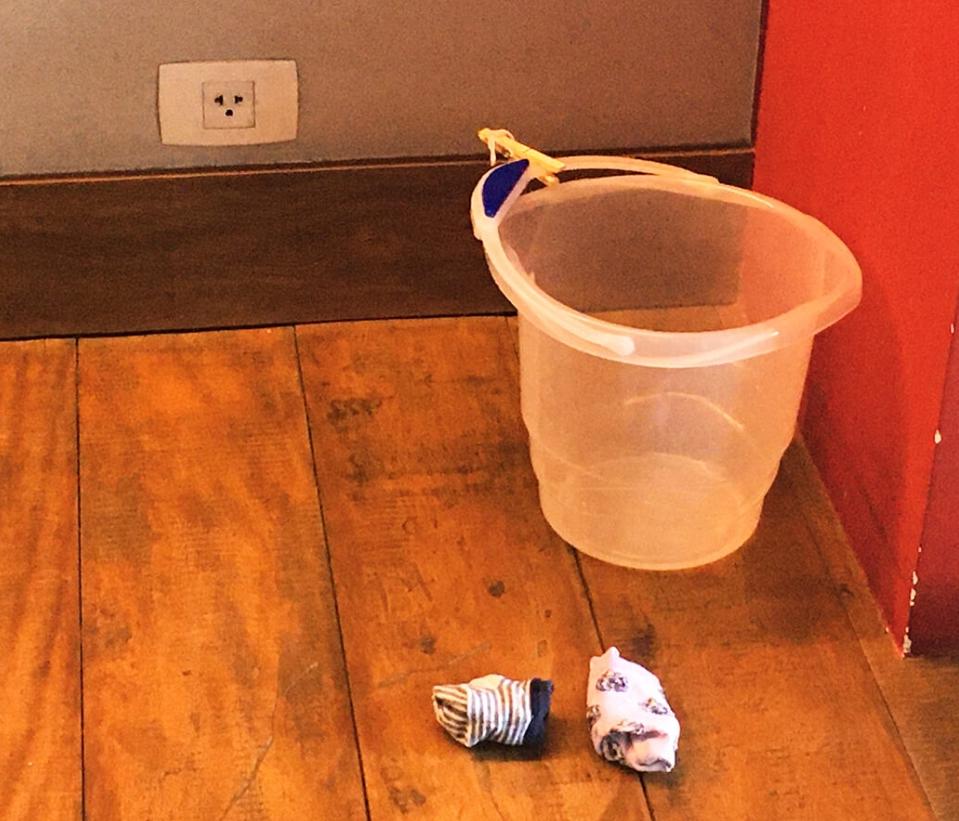 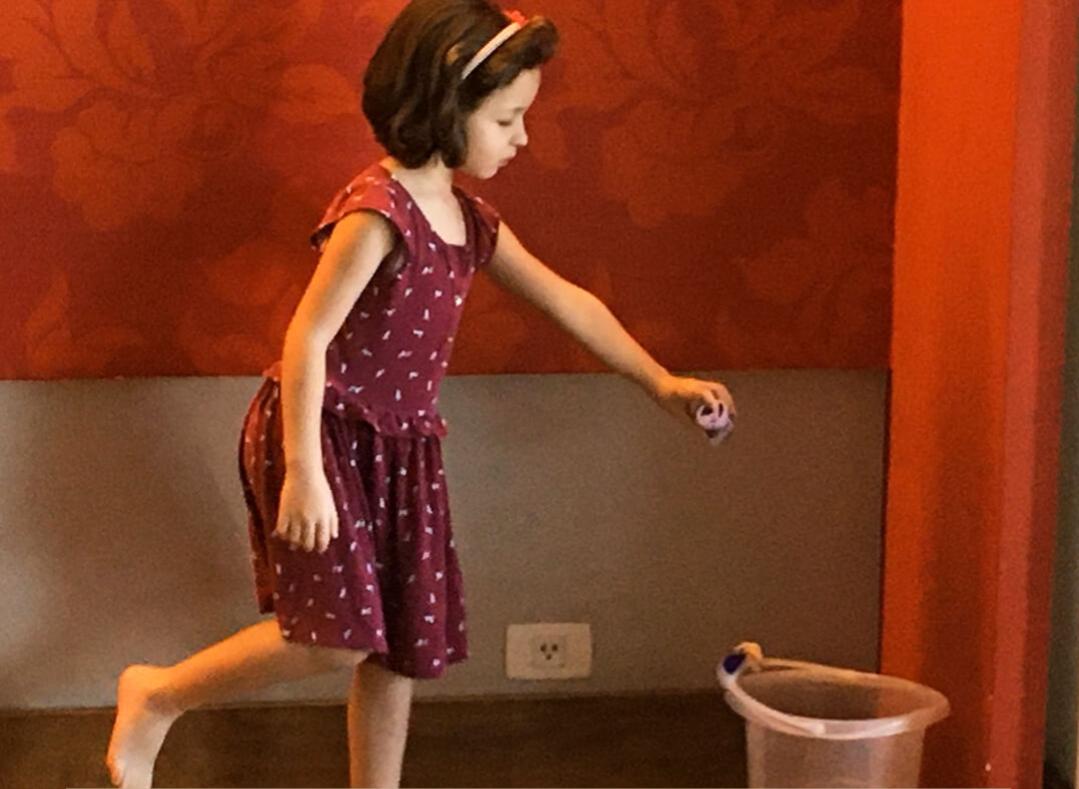 Almofada na cabeça: a criança deverá fazer um percurso equilibrando uma almofada na cabeça sem utilizar as mãos. Quando vencer essa etapa, realize a mesma atividade pegando um objeto e levando até o final do percurso sem deixar a almofada cair. Boa sorte! 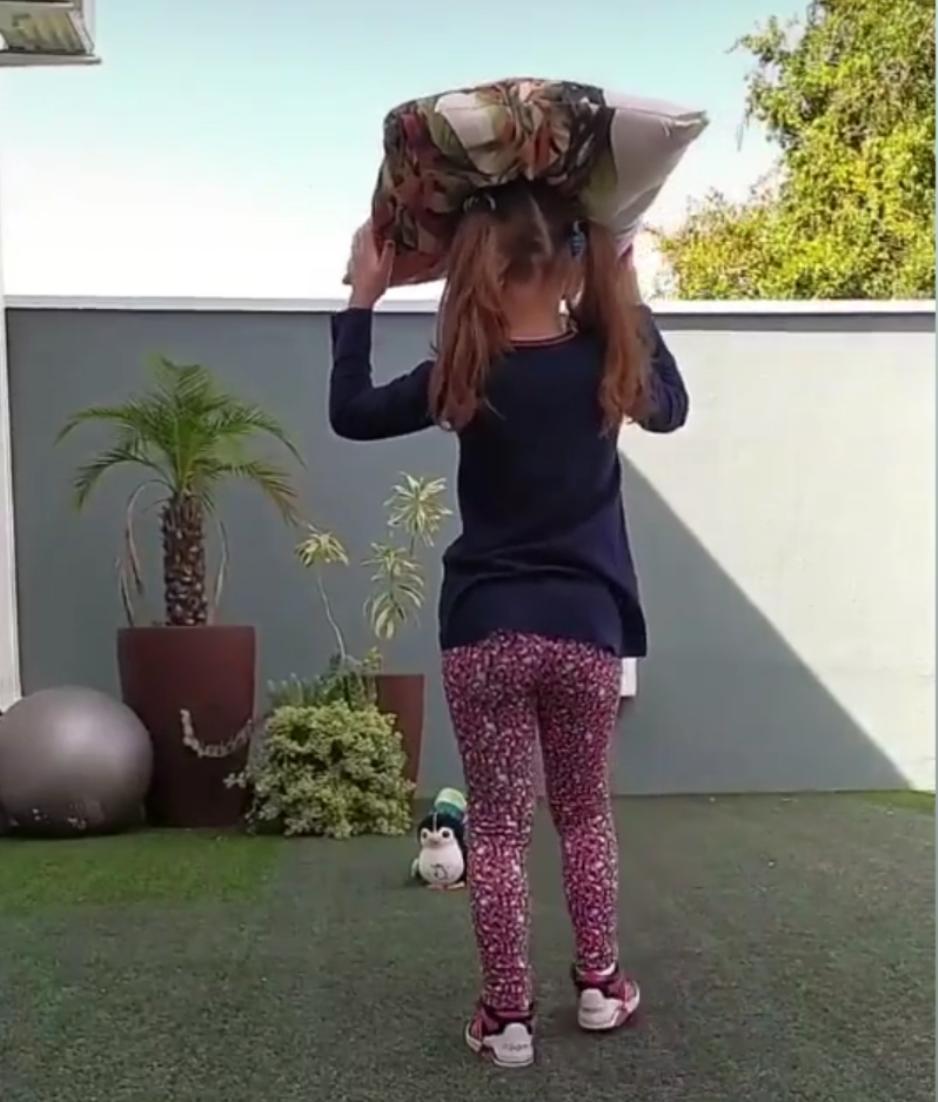 Linha no copo: conforme a foto a criança deverá tentar colocar a linha dentro do copo. Divirta-se! Parabéns, desafio concluído!  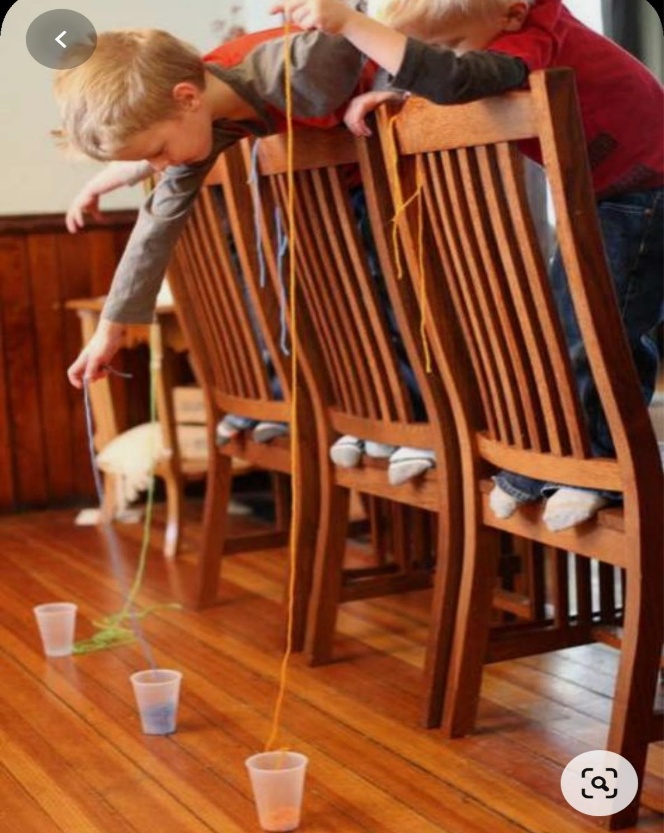 